باسمه تعالیشناسه: الف/3/1 تاریخ : پيوست: فرم ارزشیابی داوران از پایان نامه‌های کارشناسی ارشد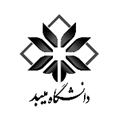 مدیریت تحصیلات تکمیلینام و نام خانوادگی دانشجو: ................................ شماره دانشجویی: ............................... دانشکده/گروه: ......................................  رشته/ گرایش: ..........................استاد (ان) راهنما: .........................................................................................  دوره:  نوبت اول    نوبت دوم عنوان پایاننامه: ......................................................................................................................................................................................نام و نام خانوادگی دانشجو: ................................ شماره دانشجویی: ............................... دانشکده/گروه: ......................................  رشته/ گرایش: ..........................استاد (ان) راهنما: .........................................................................................  دوره:  نوبت اول    نوبت دوم عنوان پایاننامه: ......................................................................................................................................................................................نام و نام خانوادگی دانشجو: ................................ شماره دانشجویی: ............................... دانشکده/گروه: ......................................  رشته/ گرایش: ..........................استاد (ان) راهنما: .........................................................................................  دوره:  نوبت اول    نوبت دوم عنوان پایاننامه: ......................................................................................................................................................................................ارزشیابی داوران:نام ونام خانوادگی عضو هیأت داوران:          سمت:  استاد راهنما    استاد مشاور        استاد داور         دانشگاه و مرتبه علمی:      ................................................                                                                                                                             ........................                              امضا:                                                تذکرات مهم:1- با پایان یافتن مذاکرات جلسۀ «دفاع از پایان‌نامه» و خارج شدن دانشجویان از جلسه، در صورت نیاز، هیأت داوران به بحث و بررسی دربارۀ نقاط قوت و ضعف پایان‌نامه خواهند پرداخت و پس از آن با تکمیل جدول زیر به صورت محرمانه، نمره دانشجو را مشخص نموده و آن را به نماینده  تحصیلات تکمیلی دانشگاه (ناظر جلسه) تحویل می‌دهند. ناظر باید با احتساب ضریب 2 برای استاد راهنما و ضریب 1 برای دیگر اعضا، میانگین نمره‌ها را محاسبه و نمره نهایی را پس از ورود دانشجویان به جلسه اعلام نماید. چنانچه پایان‌نامه دو استاد راهنما داشته باشد باید برای هر کدام ضریب 1 لحاظ شود. در صورت وجود بیش از یک استاد مشاور، میانگین نمرۀ استادان مشاور باید به عنوان یک نمره با ضریب 1 در نمره کل تأثیر داده شود. نمرۀ نهایی نیز باید طی صورتجلسه‌ای به امضای هیأت داوران رسانده شود.2-  نمره بند4 (استمرار در تحقیق) با توجه به ارزیابی استاد راهنما  از دانشجو (خوب، متوسط، ضعیف) پس از مشورت با اعضای هیأت داوری بین 1-0 تعیین میشود.تبصره:  دانشجویانی که قبل از زمان ارائه اولین گزارش پیشرفت دفاع میکنند، سقف نمره استمرار در تحقیق را دریافت میکنند.3- نمره بند 7 (نمره تشویقی) بر مبنای مقررات زیر به دانشجو تعلق میگیرد: از سقف 5/1 نمره تشویقی بند 6، 5/0نمره به تصویب بدون تاخیر پیشنهادیه  (تا پایان هفته چهاردهم نیمسال سوم در گروه/ دانشکده) تعلق میگیرد. یک نمره باقیمانده مربوط به رعایت زمانبندی دفاع، به صورت زیر اختصاص پیدا میکند:*  به دفاع دانشجو از پایاننامه تا پایان مهر / 25 اسفند (نیمسال چهارم)، یک نمره، تا پایان آبان/ پایان فروردین (نیمسال پنجم)، 8/0 نمره، تا پایان آذر/ پایان اردیبشهت (نیمسال پنجم)، 7/0 نمره، از ابتدای دی تا 25 اسفند/ از ابتدای خرداد تا پایان مهر (نیمسال پنجم)، 6/0 نمره تعلق میگیرد.تبصره 1: دانشجویانی که از نیمسال ششم به بعد از پایاننامه خود دفاع میکنند، در صورت عدم منع نظام وظیفه و عدم منع طولانی شدن روند فراغت از تحصیل تنها می توانند از سقف 3 نمره مربوط به مقالات و دستاوردهای علمی و  5/0 نمره مربوط به تصویب به موقع پیشنهادیه (بند 7) برخوردار شوند.تبصره 2: تصویب پیشنهادیه از هفته پانزدهم نیمسال سوم تا پایان نیمسال چهارم شامل نمره تشویقی نمیشود.4- 18 نمره از 20 نمره پایان‌نامه کارشناسی ارشد بر اساس مفاد ردیف 1 تا 4 جدول فوق در جلسۀ دفاع توسط هیأت داوران مشخص می‌شود.5-  2 نمره از 20 نمره پایان‌نامه کارشناسی ارشد بر اساس دستاوردهای علمی مستخرج از پایان‌نامه توسط هیأت داوران در جلسۀ دفاعیه یا شورای گروه / دانشکده ذیربط تعیین می‌گردد. در صورتی که دانشجو نمره تشویقي مدت زمان تحصیل را کسب نماید نمره دانشجو بدون دستاورد می‌تواند تا 5/18 افزایش یابد. دستاوردهاي پايان‌نامه حداکثر تا 3 نمره مي‌توانند بر نمره پايان‌نامه تأثيرگذار باشند.6- کلیه دانشجویانی که از نظر نظام وظیفه و طولانی شدن روند فراغت از تحصیل منعی نداشته باشند، علاوه بر نمره دستاوردهای ارائه شده تا تاریخ دفاع از پایان‌نامه، نمرۀ مقالات و دستاوردهای علمی به دست آمده در فاصله زمانی 6 تا 11 ماه پس از تاریخ دفاع دانشجو نیز می‌تواند به نمرۀ نهایی دانشجو اضافه شود. دانشجویانی که نمره پایان‌نامه آن‌ها کمتر از 14 ارزیابی شود به نمره نهایی آن‌ها  فقط نمره مقالات و دستاوردهای علمی ارائه شده تا روز دفاع دانشجو می‌تواند اضافه شود.ارزشیابی داوران:نام ونام خانوادگی عضو هیأت داوران:          سمت:  استاد راهنما    استاد مشاور        استاد داور         دانشگاه و مرتبه علمی:      ................................................                                                                                                                             ........................                              امضا:                                                تذکرات مهم:1- با پایان یافتن مذاکرات جلسۀ «دفاع از پایان‌نامه» و خارج شدن دانشجویان از جلسه، در صورت نیاز، هیأت داوران به بحث و بررسی دربارۀ نقاط قوت و ضعف پایان‌نامه خواهند پرداخت و پس از آن با تکمیل جدول زیر به صورت محرمانه، نمره دانشجو را مشخص نموده و آن را به نماینده  تحصیلات تکمیلی دانشگاه (ناظر جلسه) تحویل می‌دهند. ناظر باید با احتساب ضریب 2 برای استاد راهنما و ضریب 1 برای دیگر اعضا، میانگین نمره‌ها را محاسبه و نمره نهایی را پس از ورود دانشجویان به جلسه اعلام نماید. چنانچه پایان‌نامه دو استاد راهنما داشته باشد باید برای هر کدام ضریب 1 لحاظ شود. در صورت وجود بیش از یک استاد مشاور، میانگین نمرۀ استادان مشاور باید به عنوان یک نمره با ضریب 1 در نمره کل تأثیر داده شود. نمرۀ نهایی نیز باید طی صورتجلسه‌ای به امضای هیأت داوران رسانده شود.2-  نمره بند4 (استمرار در تحقیق) با توجه به ارزیابی استاد راهنما  از دانشجو (خوب، متوسط، ضعیف) پس از مشورت با اعضای هیأت داوری بین 1-0 تعیین میشود.تبصره:  دانشجویانی که قبل از زمان ارائه اولین گزارش پیشرفت دفاع میکنند، سقف نمره استمرار در تحقیق را دریافت میکنند.3- نمره بند 7 (نمره تشویقی) بر مبنای مقررات زیر به دانشجو تعلق میگیرد: از سقف 5/1 نمره تشویقی بند 6، 5/0نمره به تصویب بدون تاخیر پیشنهادیه  (تا پایان هفته چهاردهم نیمسال سوم در گروه/ دانشکده) تعلق میگیرد. یک نمره باقیمانده مربوط به رعایت زمانبندی دفاع، به صورت زیر اختصاص پیدا میکند:*  به دفاع دانشجو از پایاننامه تا پایان مهر / 25 اسفند (نیمسال چهارم)، یک نمره، تا پایان آبان/ پایان فروردین (نیمسال پنجم)، 8/0 نمره، تا پایان آذر/ پایان اردیبشهت (نیمسال پنجم)، 7/0 نمره، از ابتدای دی تا 25 اسفند/ از ابتدای خرداد تا پایان مهر (نیمسال پنجم)، 6/0 نمره تعلق میگیرد.تبصره 1: دانشجویانی که از نیمسال ششم به بعد از پایاننامه خود دفاع میکنند، در صورت عدم منع نظام وظیفه و عدم منع طولانی شدن روند فراغت از تحصیل تنها می توانند از سقف 3 نمره مربوط به مقالات و دستاوردهای علمی و  5/0 نمره مربوط به تصویب به موقع پیشنهادیه (بند 7) برخوردار شوند.تبصره 2: تصویب پیشنهادیه از هفته پانزدهم نیمسال سوم تا پایان نیمسال چهارم شامل نمره تشویقی نمیشود.4- 18 نمره از 20 نمره پایان‌نامه کارشناسی ارشد بر اساس مفاد ردیف 1 تا 4 جدول فوق در جلسۀ دفاع توسط هیأت داوران مشخص می‌شود.5-  2 نمره از 20 نمره پایان‌نامه کارشناسی ارشد بر اساس دستاوردهای علمی مستخرج از پایان‌نامه توسط هیأت داوران در جلسۀ دفاعیه یا شورای گروه / دانشکده ذیربط تعیین می‌گردد. در صورتی که دانشجو نمره تشویقي مدت زمان تحصیل را کسب نماید نمره دانشجو بدون دستاورد می‌تواند تا 5/18 افزایش یابد. دستاوردهاي پايان‌نامه حداکثر تا 3 نمره مي‌توانند بر نمره پايان‌نامه تأثيرگذار باشند.6- کلیه دانشجویانی که از نظر نظام وظیفه و طولانی شدن روند فراغت از تحصیل منعی نداشته باشند، علاوه بر نمره دستاوردهای ارائه شده تا تاریخ دفاع از پایان‌نامه، نمرۀ مقالات و دستاوردهای علمی به دست آمده در فاصله زمانی 6 تا 11 ماه پس از تاریخ دفاع دانشجو نیز می‌تواند به نمرۀ نهایی دانشجو اضافه شود. دانشجویانی که نمره پایان‌نامه آن‌ها کمتر از 14 ارزیابی شود به نمره نهایی آن‌ها  فقط نمره مقالات و دستاوردهای علمی ارائه شده تا روز دفاع دانشجو می‌تواند اضافه شود.ارزشیابی داوران:نام ونام خانوادگی عضو هیأت داوران:          سمت:  استاد راهنما    استاد مشاور        استاد داور         دانشگاه و مرتبه علمی:      ................................................                                                                                                                             ........................                              امضا:                                                تذکرات مهم:1- با پایان یافتن مذاکرات جلسۀ «دفاع از پایان‌نامه» و خارج شدن دانشجویان از جلسه، در صورت نیاز، هیأت داوران به بحث و بررسی دربارۀ نقاط قوت و ضعف پایان‌نامه خواهند پرداخت و پس از آن با تکمیل جدول زیر به صورت محرمانه، نمره دانشجو را مشخص نموده و آن را به نماینده  تحصیلات تکمیلی دانشگاه (ناظر جلسه) تحویل می‌دهند. ناظر باید با احتساب ضریب 2 برای استاد راهنما و ضریب 1 برای دیگر اعضا، میانگین نمره‌ها را محاسبه و نمره نهایی را پس از ورود دانشجویان به جلسه اعلام نماید. چنانچه پایان‌نامه دو استاد راهنما داشته باشد باید برای هر کدام ضریب 1 لحاظ شود. در صورت وجود بیش از یک استاد مشاور، میانگین نمرۀ استادان مشاور باید به عنوان یک نمره با ضریب 1 در نمره کل تأثیر داده شود. نمرۀ نهایی نیز باید طی صورتجلسه‌ای به امضای هیأت داوران رسانده شود.2-  نمره بند4 (استمرار در تحقیق) با توجه به ارزیابی استاد راهنما  از دانشجو (خوب، متوسط، ضعیف) پس از مشورت با اعضای هیأت داوری بین 1-0 تعیین میشود.تبصره:  دانشجویانی که قبل از زمان ارائه اولین گزارش پیشرفت دفاع میکنند، سقف نمره استمرار در تحقیق را دریافت میکنند.3- نمره بند 7 (نمره تشویقی) بر مبنای مقررات زیر به دانشجو تعلق میگیرد: از سقف 5/1 نمره تشویقی بند 6، 5/0نمره به تصویب بدون تاخیر پیشنهادیه  (تا پایان هفته چهاردهم نیمسال سوم در گروه/ دانشکده) تعلق میگیرد. یک نمره باقیمانده مربوط به رعایت زمانبندی دفاع، به صورت زیر اختصاص پیدا میکند:*  به دفاع دانشجو از پایاننامه تا پایان مهر / 25 اسفند (نیمسال چهارم)، یک نمره، تا پایان آبان/ پایان فروردین (نیمسال پنجم)، 8/0 نمره، تا پایان آذر/ پایان اردیبشهت (نیمسال پنجم)، 7/0 نمره، از ابتدای دی تا 25 اسفند/ از ابتدای خرداد تا پایان مهر (نیمسال پنجم)، 6/0 نمره تعلق میگیرد.تبصره 1: دانشجویانی که از نیمسال ششم به بعد از پایاننامه خود دفاع میکنند، در صورت عدم منع نظام وظیفه و عدم منع طولانی شدن روند فراغت از تحصیل تنها می توانند از سقف 3 نمره مربوط به مقالات و دستاوردهای علمی و  5/0 نمره مربوط به تصویب به موقع پیشنهادیه (بند 7) برخوردار شوند.تبصره 2: تصویب پیشنهادیه از هفته پانزدهم نیمسال سوم تا پایان نیمسال چهارم شامل نمره تشویقی نمیشود.4- 18 نمره از 20 نمره پایان‌نامه کارشناسی ارشد بر اساس مفاد ردیف 1 تا 4 جدول فوق در جلسۀ دفاع توسط هیأت داوران مشخص می‌شود.5-  2 نمره از 20 نمره پایان‌نامه کارشناسی ارشد بر اساس دستاوردهای علمی مستخرج از پایان‌نامه توسط هیأت داوران در جلسۀ دفاعیه یا شورای گروه / دانشکده ذیربط تعیین می‌گردد. در صورتی که دانشجو نمره تشویقي مدت زمان تحصیل را کسب نماید نمره دانشجو بدون دستاورد می‌تواند تا 5/18 افزایش یابد. دستاوردهاي پايان‌نامه حداکثر تا 3 نمره مي‌توانند بر نمره پايان‌نامه تأثيرگذار باشند.6- کلیه دانشجویانی که از نظر نظام وظیفه و طولانی شدن روند فراغت از تحصیل منعی نداشته باشند، علاوه بر نمره دستاوردهای ارائه شده تا تاریخ دفاع از پایان‌نامه، نمرۀ مقالات و دستاوردهای علمی به دست آمده در فاصله زمانی 6 تا 11 ماه پس از تاریخ دفاع دانشجو نیز می‌تواند به نمرۀ نهایی دانشجو اضافه شود. دانشجویانی که نمره پایان‌نامه آن‌ها کمتر از 14 ارزیابی شود به نمره نهایی آن‌ها  فقط نمره مقالات و دستاوردهای علمی ارائه شده تا روز دفاع دانشجو می‌تواند اضافه شود.